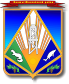 МУНИЦИПАЛЬНОЕ ОБРАЗОВАНИЕХАНТЫ-МАНСИЙСКИЙ РАЙОНХанты-Мансийский автономный округ – ЮграАДМИНИСТРАЦИЯ ХАНТЫ-МАНСИЙСКОГО РАЙОНАР А С П О Р Я Ж Е Н И Еот 06.06.2018                                                                                            № 545-рг. Ханты-МансийскО введении режима повышенной готовностиВ соответствии с Федеральным законом Российской Федерации 
от 21 декабря 1994 года № 68-ФЗ «О защите населения и территорий 
от чрезвычайных ситуаций природного и техногенного 
характера», постановлением Правительства Российской Федерации 
от 30 декабря 2003 года № 794 «О единой государственной 
системе предупреждения и ликвидации чрезвычайных ситуаций», постановлением администрации Ханты-Мансийского района 
от 17.02.2014 № 25 «Об утверждении Положения о Ханты-Мансийском районном звене территориальной подсистемы Ханты-Мансийского автономного округа – Югры единой государственной системы предупреждения и ликвидации чрезвычайных ситуаций», в связи 
с опасными погодными явлениями (очень сильный ветер порывами
 21 – 26 м/с, сильный дождь, гроза, град), ростом числа возгораний 
в поймах рек и угрозой перехода на населенные пункты, 
с целью обеспечения устойчивой работы систем жизнеобеспечения населения:1. Ввести с 18 ч 00 мин 6 июня 2018 года до 08 ч 00 мин 
13 июня 2018 года на территории Ханты-Мансийского района режим повышенной готовности.2. Установить местный уровень реагирования.3. Границами зон режима «повышенной готовности» определить межселенную территорию Ханты-Мансийского района и территории сельских поселений Ханты-Мансийского района.4. Определить силы и средства, привлекаемые к проведению мероприятий по предупреждению и  ликвидации  чрезвычайной  ситуации,в составе:оперативная группа и оперативный штаб КЧС и ОПБ администрации района;силы и средства служб Ханты-Мансийского районного 
звена территориальной подсистемы Ханты-Мансийского автономного округа – Югры единой государственной системы предупреждения 
и ликвидации чрезвычайных ситуаций (далее – службы РСЧС района).5. Руководителям служб РСЧС района:5.1. Привести силы и средства в готовность к выполнению задач 
по предназначению.5.2. Предусмотреть и выполнить комплекс мероприятий                      по предупреждению ЧС на объектах и системах жизнеобеспечения населения.5.3. Поддерживать на необходимом уровне запасы материальных                  и финансовых средств для ликвидации чрезвычайных ситуаций.6. Рекомендовать главам сельских поселений района:6.1. Привести в готовность силы и средства для оперативного реагирования на возникающие чрезвычайные ситуации.6.2. Предусмотреть и выполнить комплекс мероприятий                          по предупреждению ЧС на объектах и системах жизнеобеспечения населения. 6.3. Организовать при необходимости круглосуточное дежурство                 в администрациях сельских поселений с целью своевременного реагирования на ЧС.6.4. Обеспечить своевременное информирование 
населения об ожидаемых неблагоприятных явлениях погоды, 
о складывающейся обстановке, принимаемых мерах по защите 
от природных пожаров.6.5. При угрозе возникновения аварийных или чрезвычайных ситуаций немедленно докладывать в ЕДДС Ханты-Мансийского района (тел. 052, 33-04-01, 33-66-87).6.6. Обеспечить противопожарную защиту объектов и жилого фонда, усилить разъяснительную работу среди населения о правилах поведения 
в пожароопасный сезон, в том числе о соблюдении требований пожарной безопасности при пребывании в лесах.7. Рекомендовать руководителям организаций и учреждений независимо от форм собственности, осуществляющим свою деятельность на территории района:ввести режим повышенной готовности объектовых сил;при угрозе возникновения аварийных или чрезвычайных ситуаций немедленно докладывать в единую дежурно-диспетчерскую службу Ханты-Мансийского района (тел. 052, 33-66-87);организовать по необходимости круглосуточное дежурство 
на объектах.8. Настоящее распоряжение опубликовать в газете «Наш район» 
и разместить на официальном сайте администрации Ханты-Мансийского района.9. Контроль за выполнением распоряжения оставляю за собой.Глава Ханты-Мансийского района                                               К.Р.Минулин